25 августа 2023 г. Единый день безопасности дорожного движения«На работу ты прибудь – безопасным будет путь!»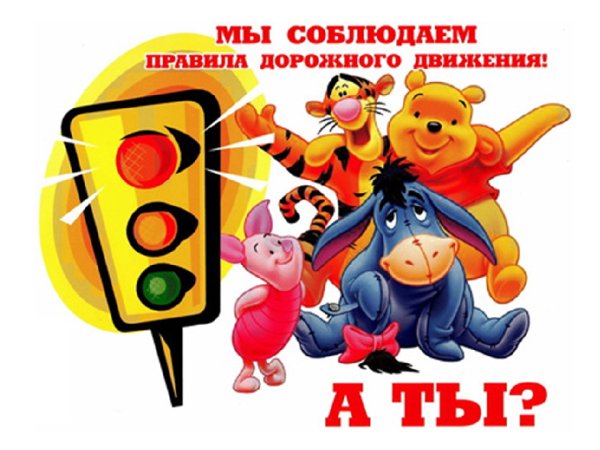 Организации движения транспортных средств на территории организаций, посвящен Единый день безопасности дорожного движения под названием «На работу ты прибудь - безопасным будет путь!», который пройдет 25 августа 2023 г.Движение транспортных средств на территории организации должно производиться в соответствии с Правилами дорожного движения (Указ Президента Республики Беларусь от 28.11.2005 № 551 «О мерах по повышению безопасности дорожного движения» (с изменениями и дополнениями).Скорость движения транспортных средств по территории организации, в производственных и других помещениях устанавливается приказом руководителя организации в зависимости от вида и типа транспорта, состояния транспортных путей, протяженности территории, интенсивности движения транспорта и других условий. Скорость движения транспортных средств в производственных помещениях не должна превышать 5 км/ч.       Запрещается загромождать проходы и проезды на территории организации, использовать их для хранения готовой продукции, отходов производства, строительных материалов и т.п.; беспорядочно размещать и хранить материалы, агрегаты, запасные части, шины и прочее оборудование у элементов и на элементах зданий, сооружений и ограждений.Все места для проведения ремонтных работ на транспортных путях, включая котлованы, траншеи, ямы, колодцы с открытыми люками и другие, ограждаются и обозначаются дорожными знаками согласно СТБ 1140-2013 «Технические средства организации дорожного движения. Знаки дорожные. Общие технические условия» и СТБ 1300-2014 «Технические средства организации дорожного движения. Правила применения», а в темное время суток или в условиях недостаточной видимости – световой сигнализацией. Кроме того, разрабатываются схемы движения транспортных средств по территории организации. Схемы устанавливаются на видных местах, в т.ч. перед въездом на территорию организации.Для перемещения грузов разрабатывают транспортно-технологические схемы (у въездных ворот вместе с указателем «Берегись автомобиля» вывешивают схематический план с указанием разрешенных направлений движения по территории, поворотов, выездов, съездов, ограничения максимальной скорости движения транспортных средств по территории организации, который освещается в темное время суток.             